The Commonwealth of MassachusettsBoard of Registration in Medicine200 Harvard Mill Square, Suite 330Wakefield, MA 01880(781) 876-8200www.mass.gov/massmedboardEnforcement Division	Fax: (781) 876-8381Legal Division 		Fax: (781) 876-8380Licensing Division 	Fax: (781) 876-8383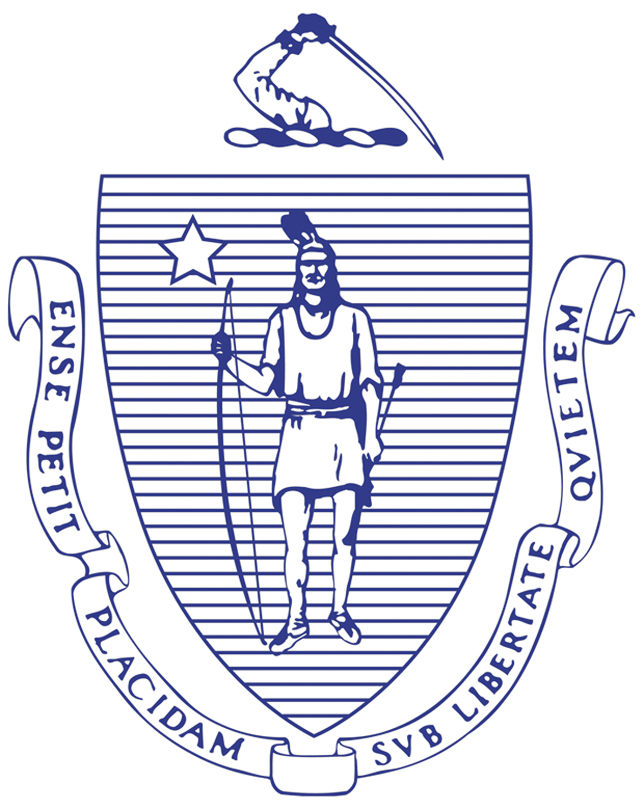 NOTICE OF PUBLIC HEARING AND COMMENTNotice is hereby given pursuant to M.G.L. c. 30A, §2, that the Board of Registration in Medicine will hold a public hearing on amendments to the following regulations: 243 CMR 1.00, Disciplinary Proceedings for Physicians; 3.00, Qualified Patient Care Assessment Programs; 4.00, Disciplinary Proceedings for Acupuncturists and 5.00, The Practice of Acupuncture. These amendments will update terminology and remove outdated language and requirements tomake the regulations easier to read and understand. In addition, the proposed amendments deleteunnecessary or outdated regulations and update provisions to be consistent with current practice.The public hearing will be held at 4:00 p.m. on March 1, 2017, at the Board of Registration in Medicine, 200 Harvard Mill Square, Suite 330, Wakefield, MA 01880.Speakers are requested to provide a copy of their oral testimony. The Board encourages all interested parties to submit testimony electronically to the following address: Eileen.Prebensen@state.ma.us. Please submit electronic testimony as an attached Word document or as text within the body of an email and type "Regulations" in the subject line. All submissions must include the sender's full name and address. The Board will post all electronic testimony that complies with these instructions on its website. Parties who are unable to submit electronic testimony should mail submissions to Eileen Prebensen, Senior Policy Counsel, Board of Registration in Medicine, 200 Harvard Mills Square, Suite 330, Wakefield, MA 01880.  All written or oral comments submitted to the Board may be posted on the Board's website and released in response to a request for public records. The Public Comment period will end at 5:00 p.m. on Friday, March 3, 2017.A copy of the proposed amendments may be viewed on the Board's website or obtained from the Board at 781-876-8200.CHARLES D. BAKERGovernorKARYN E. POLITOLieutenant GovernorMARYLOU SUDDERSSecretary                                       Health and Human ServicesMONICA BHAREL, MD, MPH  Commissioner                       Department of Public Health